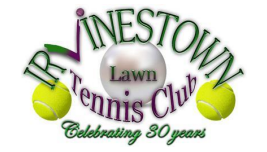 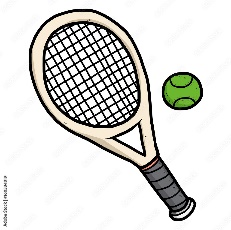 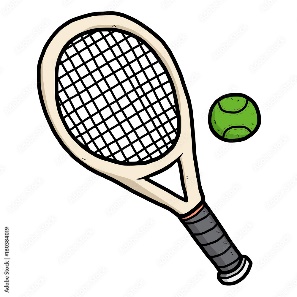 Tuesday 7th March 20235.00pm – 5.45pm (5 – 8 year olds)6.00pm – 6.45pm (9+ year olds) 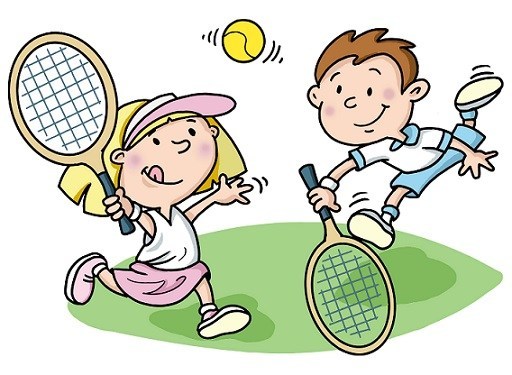 